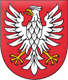 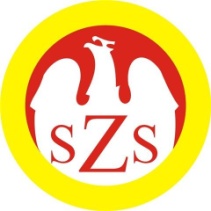 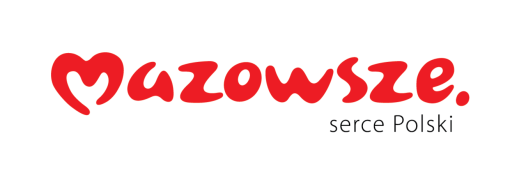 WYNIKI  TURNIEJU FINAŁOWEGOXXIV Mazowieckich Igrzysk Młodzieży Szkolnejw szachach we wszystkich Kategoriach wiekowych „Dzieci” 1 miejsce - SP  im. Jana Pawła II w Łazach2 miejsce - SP  w Serocku 3 miejsce - PSP nr 6 Sióstr Niepokalanek w Warszawie 4 miejsce - SP nr 2 im. Marii Konopnickiej w Grodzisku Maz.5 miejsce - I PSP w Sierpcu 6 miejsce - SP w Leśniakowiźnie 7 miejsce - SP im. Fryderyka Chopina w Starym Grabiu8 miejsce - SP im. Św. Jana Pawła II w Łęgu Starościńskim9 miejsce - SP im. Wspólnej Europy w Zalesiu Górnym „Młodzież” 1 miejsce- SP im. Janusza Korczaka w Józefosławiu2 miejsce- PSPodstawowa nr 6 Sióstr Niepokalanek w Warszawie3 miejsce- SP w Leśniakowiźnie 4 miejsce- SP w Milanówku 5 miejsce -SP im. Św. Jana Pawła II w Łęgu Starościńskim „Licealiada”1 miejsce- Liceum Ogólnokształcące im. Fryderyka Chopinaw Sochaczewie 2 miejsce- Zespół Szkół Ekonomicznych im. Stanisława Staszicaw Wołominie 3 miejsce- Liceum Ogólnokształcące im. biskupa Leona Wetmańskiego w Sierpcu  4 miejsce- III Liceum Ogólnokształcące im. Jana Pawła II w Wołominie5 miejsce- Liceum Ogólnokształcące nr 2 im. Henryka Sucharskiego w Sierpcu